                          HAPPY BRITHDAY/ Šťastné narodeniny                         3.DMeno a priezvisko: ..................................................How old are you? I m           .Draw and colour your brithday cake. (Nakresli a vyfarbi svoju narodeninovú tortu)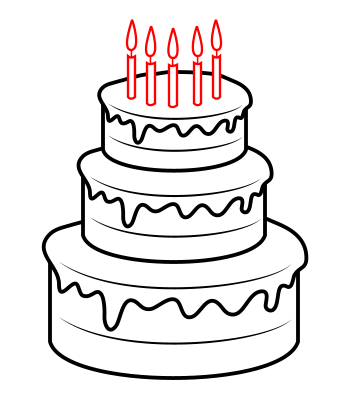 CAKE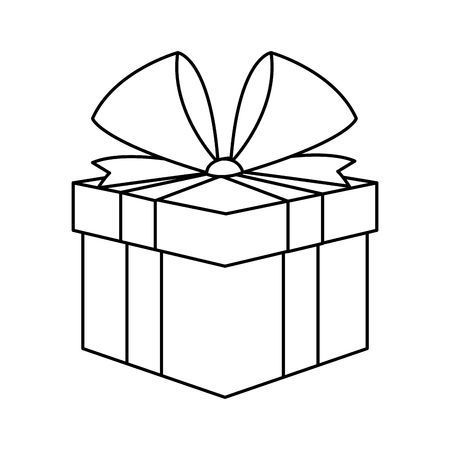 PRESENT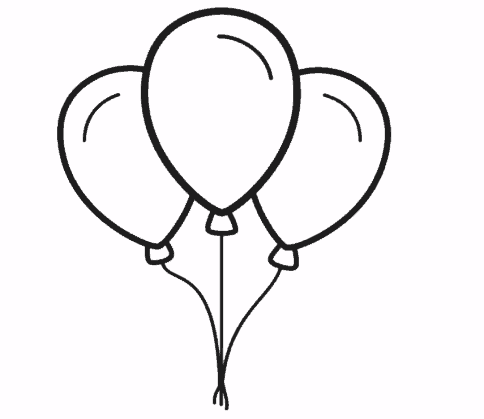 BALLOONS